  Адаптированная рабочая программа для обучающегося с НОДА по русскому языку для   7 класса  составлена на основе федерального компонента государственного стандарта основного общего образования и программы «Русский язык» под редакцией М.Т. Баранова, Т.А. Ладыженской, Н.М. Шанского. Программа детализирует и раскрывает содержание стандарта, определяет общую стратегию обучения, воспитания и развития обучающихся средствами учебного предмета в соответствии с целями изучения русского языка, которые определены стандартом.Содержание курса русского языка представлено в программе в виде трех тематических блоков, обеспечивающих формирование коммуникативной, лингвистической (языковедческой), языковой и культуроведческой компетенцийЦели обучения:Курс русского языка направлен на достижение следующих целей, обеспечивающих реализацию личностно-ориентированного, когнитивно-коммуникативного, деятельностного подходов к обучению родному языку:- воспитание гражданственности и патриотизма, сознательного отношения к языку как явлению культуры, основному средству общения и получения знаний в разных сферах человеческой деятельности; воспитание интереса и любви к русскому языку;- совершенствование речемыслительной деятельности, коммуникативных умений и навыков, обеспечивающих свободное владение русским литературным языком в разных сферах и ситуациях его использования; обогащение словарного запаса и грамматического строя речи учащихся; развитие готовности и способности к речевому взаимодействию и взаимопониманию, потребности к речевому самосовершенствованию- освоение знаний о русском языке, его устройстве и функционировании в различных сферах и ситуациях общения; о стилистических ресурсах русского языка; об основных нормах русского литературного языка; о русском речевом этикете;- формирование умений опознавать, анализировать, классифицировать языковые факты, оценивать их с точки зрения нормативности, соответствия ситуации и сфере общения; умений работать с текстом, осуществлять информационный поиск, извлекать и преобразовывать необходимую информацию.Рабочая программа полностью соответствует федеральному компоненту государственного образовательного стандарта общего образования и составлена на основе:·                          программы «Русский язык» (5-9 классы) М.Т. Баранов, Т.А. Ладыженская, Н.М. Шанский.Содержание учебного предмета:Повторение пройденного в 5-6 классах. (4 ч)Синтаксис и пунктуация. Лексика и фразеология. Фонетика. Словообразование. Морфология и орфография.Морфология. Орфография. Культура речи. (61 ч)Причастие. (22 ч)Повторение пройденного о глаголе в 5-6 классах. Действительные и страдательные причастия. Образование действительных и страдательных причастий настоящего и прошедшего времени. Полные и краткие страдательные причастия. Причастный оборот; выделение запятыми причастного оборота. Склонение полных причастий. Правописание гласных в падежных окончаниях причастий. НЕ с причастиями. Правописание гласных в суффиксах действительных и страдательных причастий. Одна и две буквы Н в суффиксах полных причастий и прилагательных, образованных от глаголов.Деепричастие. (11 ч)Деепричастие как часть речи. Деепричастный оборот; знаки препинания при деепричастном обороте. Деепричастия совершенного и несовершенного вида и их образование. НЕ с деепричастиями.Наречие. (16 ч)Наречие как часть речи. Степени сравнения наречий и их образование. Правописание НЕ с наречиями на –О, -Е. НЕ и НИ в наречиях. Одна и две буквы Н в наречиях на –О, -Е. Буквы О и Е после шипящих на конце наречий. Дефис между частями слова в наречиях Слитные и раздельные написания наречий.Категория состояния. (2 ч)Категория состояния как часть речи. Ее отличие от наречий. Синтаксическая роль слов категории состояния.Служебные части речи. Предлог. (3 ч)Предлог как часть речи. Производные и непроизводные предлоги. Простые и составные предлоги. Слитное и раздельное написание предлогов.Союз. (3 ч)Союз как часть речи. Простые и составные союзы. Союзы сочинительные и подчинительные. Употребление сочинительных союзов в простом и сложном предложениях; употребление подчинительных союзов в сложном предложении. Слитные и раздельные написания союзов.Частица. (3 ч)Частица как часть речи. Синтаксическая роль частиц в предложении. Формообразующие и смысловые частицы. Различение на письме частиц НЕ и НИ. Правописание частиц НЕ и НИ с различными частями речи.Междометие. Звукоподражательные слова. ( 1 ч)Междометие как часть речи. Синтаксическая роль междометий в предложении. Звукоподражательные слова. Дефис в междометиях.Повторение и систематизация пройденного в 7 классе. (3 ч)Фонетика. Лексика. Фразеология. Словообразование. Морфология и орфография. Синтаксис и пунктуация.Планируемые результаты освоения учебного предмета:В результате изучения русского языка в 7 классе ученик должен:знать/понимать           роль русского языка как национального языка русского народа, государственного языка Российской Федерации и средства межнационального общения;·                    смысл понятий: речь устная и письменная; монолог, диалог; сфера и ситуация речевого общения;·                    основные признаки разговорной речи, научного, публицистического, официально-делового стилей, языка художественной литературы;·                    особенности основных жанров научного, публицистического, официально-делового стилей и разговорной речи;·                    признаки текста и его функционально-смысловых типов (повествования, описания, рассуждения);·                    основные единицы языка, их признаки;·                    основные нормы русского литературного языка (орфоэпические, лексические, грамматические, орфографические, пунктуационные); нормы речевого этикета;уметь·           различать разговорную речь, научный, публицистический, официально-деловой стили, язык художественной литературы;           определять тему, основную мысль текста, функционально-смысловой тип и стиль речи; анализировать структуру и языковые особенности текста;           опознавать языковые единицы, проводить различные виды их анализа;           объяснять с помощью словаря значение слов с национально-культурным компонентом;аудирование и чтение           адекватно понимать информацию устного и письменного сообщения (цель, тему текста, основную, дополнительную, явную и скрытую информацию);           читать тексты разных стилей и жанров; владеть разными видами чтения (изучающее, ознакомительное, просмотровое);           извлекать информацию из различных источников, включая средства массовой информации; свободно пользоваться лингвистическими словарями, справочной литературой;говорение и письмо           воспроизводить текст с заданной степенью свернутости (план, пересказ, изложение, конспект);           создавать тексты различных стилей и жанров (отзыв, аннотация, реферат, выступление, письмо, расписка, заявление);           осуществлять выбор и организацию языковых средств в соответствии с темой, целями, сферой и ситуацией общения;           владеть различными видами монолога (повествование, описание, рассуждение) и диалога (побуждение к действию, обмен мнениями, установление и регулирование межличностных отношений);           свободно, правильно излагать свои мысли в устной и письменной форме, соблюдать нормы построения текста (логичность, последовательность, связность, соответствие теме и др.); адекватно выражать свое отношение к фактам и явлениям окружающей действительности, к прочитанному, услышанному, увиденному;           соблюдать в практике речевого общения основные произносительные, лексические, грамматические нормы современного русского литературного языка;           соблюдать в практике письма основные правила орфографии и пунктуации;           соблюдать нормы русского речевого этикета; уместно использовать паралингвистические (внеязыковые) средства общения;           осуществлять речевой самоконтроль; оценивать свою речь с точки зрения её правильности, находить грамматические и речевые ошибки, недочеты, исправлять их; совершенствовать и редактировать собственные тексты.Учебно-тематический план по русскому языку в 7 классе:Календарно-тематическое планирование по русскому языку в 7 классе:Учебно – методический комплект: 1. Баранов М.Т. , Ладыженская Т.А., Шанский Н.М. Программа по русскому языку для 5 – 9 классов.2.Бархударов С.Г., Ладыженская Т.А., Тростенцова Л.А. и др. Русский язык. 7 класс. 3.Сенина Н.А. Русский язык. Тесты для промежуточного контроля 7 класс.4. Интернет ресурсы: Федеральный портал « Российское образование» http://www.edu.ru/ 
Все приложения к газете «1 сентября» https://1sept.ru/ 
Современный Учительский портал https://easyen.ru/ 
Учительский портал https://www.uchportal.ru/ 
ЦОК (Цифровой Образовательный контент) 
https://educont.ru/ 
Социальная сеть работников образования https://nsportal.ru/ 
Единый урок РФ https://www.единыйурок.рф/ 
Образовательный портал «Учи.ру»
https://uchi.ru 
Образовательный портал «РЭШ»
https://resh.edu.ru/ КРИТЕРИИ ОЦЕНКИ ПИСЬМЕННЫХ И УСТНЫХ ОТВЕТОВ ОБУЧАЮЩИХСЯ        Оценка «5» ставится, если обучающийся: 1) полно излагает изученный материал, дает  правильное определение языковых понятий; 2) обнаруживает понимание материала, может обосновывать свои суждения, применить знания на практике, привести необходимые примеры не только по учебнику, но и самостоятельно составленные; 3) излагает материал последовательно и правильное с точки зрения норм литературного языка.        Оценка «4» ставится, если  дает обучающийся ответ, удовлетворяющий  тем же требованиям, что и для оценки «5», но допускает 1-2 ошибки, которые сам же исправляет, и 1-2 недочета в последовательности и языковом оформлении излагаемого.Оценка «3» ставится, если обучающийся обнаруживает знание и понимание основных положений данной темы, но: 1) излагает материал неполно и допускает неточности в определении понятий или формулировке правил; 2) не умеет достаточно глубоко и доказательно обосновывать свои суждения и привести свои примеры; 3) излагает материал непоследовательно и допускает ошибки в языковом оформлении излагаемого.Оценка «2» ставится, если обучающийся обнаруживает незнание большей части соответствующего раздела изучаемого материала, допускает ошибки в формулировке определений и правил, искажающие их смысл, беспорядочно и неуверенно излагает материал. Оценка «2» отмечает такие недостатки в подготовке ученика, которые являются серьезным препятствием к успешному овладению последующим материалом.Оценка «1» ставится, если обучающийся обнаруживает полное незнание или непонимание материала.Оценка может ставиться не только за единовременный ответ, но и за рассредоточенный во времени, то есть за сумму ответов, данных обучающимися на протяжении урока, при условии, если в процессе урока не только заслушивались ответы обучающегося, но и осуществлялась поверка его умения применять знания на практике.ОЦЕНКА ДИКТАНТОВ           Оценка «5» выставляется за безошибочную работу, а также при  наличии в ней 1 негрубой орфографической или 1 негрубой пунктуационной ошибки.Оценка «4» выставляется при наличии в диктанте 2 орфографических и 2 пунктуационных ошибок, или 1 орфографической и 3 пунктуационных ошибок, или 4 пунктуационных ошибок при отсутствии орфографических ошибок. Оценка «4» может выставляться при 3 орфографических ошибках, если среди них есть однотипные.Оценка «3» выставляется за диктант, в котором допущены 4 орфографические и 4 пунктуационные ошибки, или 3 орфографические и 5 пунктуационных ошибок, или 7 пунктуационных ошибок при отсутствии орфографических. Оценка «3» может быть выставлена при наличии 6 орфографических ошибок и 6 пунктуационных ошибок, если среди тех и других имеются однотипные и негрубые ошибки.Оценка «2» выставляется за диктант, в котором допущено до 7 орфографических и 7 пунктуационных ошибок, или 6 орфографических и 8 пунктуационных ошибок, 8 орфографических и 6 пунктуационных ошибок.При большом количестве ошибок диктант оценивается баллом «1».                               КОНТРОЛЬНЫЙ СЛОВАРНЫЙ ДИКТАНТ            Оценка «5» ставится за диктант, в котором нет ошибок.Оценка «4» ставится за диктант, в котором ученик допустил 1-2 ошибки.Оценка «3» ставится за диктант, в котором допущено 3-4 ошибки.Оценка «2» ставится за диктант, в котором допущено до 7 ошибок. При большем количестве ошибок диктант оценивается баллом «1».ОЦЕНКА СОЧИНЕНИЙ И ИЗЛОЖЕНИЙ№ п/пНазвание раздела Количество часовКоличество часов по развитию речиКоличество контрольныхработ1.Повторение пройденного в 5-6 классах.412.Причастие.22123.Деепричастие.10114.Наречие.14125.Категория состояния.16.Предлог.617.Союз.38.Частица.419.Междометие. Звукоподражательные слова.110.Повторение и систематизация пройденного в 7 классе.31Итого:68№ п/пТема урокаКол-во часовКол-во часовКол-во часовДата проведенияДата проведенияДата проведенияПримечание№ п/пТема урокаКол-во часовКол-во часовКол-во часовпланир.планир.фактич.ПримечаниеПовторение пройденного в 5-6 классах – 4 ч.Повторение пройденного в 5-6 классах – 4 ч.Повторение пройденного в 5-6 классах – 4 ч.Повторение пройденного в 5-6 классах – 4 ч.Повторение пройденного в 5-6 классах – 4 ч.Повторение пройденного в 5-6 классах – 4 ч.Повторение пройденного в 5-6 классах – 4 ч.Повторение пройденного в 5-6 классах – 4 ч.Повторение пройденного в 5-6 классах – 4 ч.1.Синтаксис и пунктуация.1112.Лексика и фразеология. Фонетика.1113.Словообразование. Морфология и орфография.1114.Контрольная работа по теме «Повторение пройденного в 5-6 классах».111Морфология. Орфография. Культура речи – 61 ч.Морфология. Орфография. Культура речи – 61 ч.Морфология. Орфография. Культура речи – 61 ч.Морфология. Орфография. Культура речи – 61 ч.Морфология. Орфография. Культура речи – 61 ч.Морфология. Орфография. Культура речи – 61 ч.Морфология. Орфография. Культура речи – 61 ч.Морфология. Орфография. Культура речи – 61 ч.Морфология. Орфография. Культура речи – 61 ч.Причастие – 22 ч.5.Повторение изученного о глаголе. Морфологический разбор глагола.1116.Причастие как часть речи.1117.Склонение причастий.1118.Причастный оборот. Выделение причастных оборотов запятыми.1119.Р/р.       Сочинение- описание по картине В.И.Хабарова «Портрет Милы».11110.Действительные причастия.11111.Страдательные причастия.11112.Образование действительных причастий настоящего времени.11113.Образование действительных причастий настоящего времени.11114.Образование действительных причастий прошедшего времени.11115.Образование действительных причастий прошедшего времени.11116.Образование страдательных причастий настоящего времени.11117.Образование страдательных причастий настоящего времени.11118.Образование страдательных причастий прошедшего времени.11119.Образование страдательных причастий прошедшего времени.11120.Краткие страдательные причастия.11121.Морфологический разбор причастия.11122.Слитное и раздельное написание НЕ с причастиями.11123.Одна и две буквы Н в суффиксах страдательных причастий прошедшего времени и прилагательных, образованных от глаголов.11124.Буквы Е и Ё после шипящих в суффиксах страдательных причастий прошедшего времени.11125.Повторение  темы «Причастие». Тестирование по теме: «Причастие». 11126.Диктант по теме: «Причастие».111Деепричастие – 10 ч.27.Деепричастие как часть речи.11128.Деепричастный оборот. Запятая при деепричастном обороте.11129.Деепричастный оборот. Запятая при деепричастном обороте.11130.Раздельное написание НЕ с деепричастиями.11131.Деепричастия совершенного вида.11132.Деепричастия несовершенного вида.11133.Деепричастия совершенного и несовершенного вида.11134. Р.Р. Сочинение – рассказ по картине С. Григорьева «Вратарь»  от имени одного из действующих лиц.11135.Морфологический разбор деепричастия. Повторение по теме «Деепричастие».11136.Диктант  по теме: «Деепричастие».111Наречие – 14 ч.37.Наречие как часть речи. Смысловые группы наречий.11138.Степени сравнения наречий.11139.Степени сравнения наречий.11140.Морфологический разбор наречий.11141.Слитное и раздельное написание НЕ с наречиями на –о, -е.11142.Одна и две буквы Н в наречиях на –о, -е.11143.Р.Р.Изложение с элементами сочинения «Когда были открыты драгоценные камни».11144.Буквы О и Е после шипящих на конце наречий.11145.Буквы О и Е после шипящих на конце наречий.11146.Буквы О и А на конце наречий с приставками ИЗ-, ДО-, С-. 11147.Дефис между частями слова в наречиях.11148.Мягкий знак после шипящих на конце наречий.11149.Повторение по теме «Наречие». Тестирование по теме: «Наречие».11150. Диктант по теме: «Наречие».111Категория состояния – 1 ч.Категория состояния – 1 ч.51.Категория состояния как часть речи. Ее отличие от наречий. Синтаксическая роль слов категории состояния.111Служебные части речи – 13 ч.Служебные части речи – 13 ч.Предлог.66652.Предлог как часть речи. Употребление предлогов.11153.Непроизводные и производные предлоги. Простые и составные предлоги.11154.Р/р Сочинение по картине А.В.Сайкиной «Детская спортивная школа».11155.Р/р Сочинение по картине А.В.Сайкиной «Детская спортивная школа».11156.Слитное и раздельное написание производных предлогов.11157.Слитное и раздельное написание производных предлогов. Повторение по теме «Предлог».111Союз.33358.Союз как часть речи. Простые и составные союзы.11159.Союзы сочинительные и подчинительные.11160.Запятая перед союзами в сложном предложении.111Частица.44461.Частица как часть речи. Разряды частиц.11162.Раздельное и дефисное написание частиц.11163.Различение частицы НЕ и приставки НЕ. Обобщение по теме: «Частица».11164.Диктант по теме: «Служебные части речи».111Междометия. Звукоподражательные слова – 1 ч.65.Междометие как часть речи. Синтаксическая роль междометий в предложении. Звукоподражательные слова.111Повторение и систематизация пройденного в 7 классе – 3 ч.Повторение и систематизация пройденного в 7 классе – 3 ч.Повторение и систематизация пройденного в 7 классе – 3 ч.Повторение и систематизация пройденного в 7 классе – 3 ч.Повторение и систематизация пройденного в 7 классе – 3 ч.Повторение и систематизация пройденного в 7 классе – 3 ч.Повторение и систематизация пройденного в 7 классе – 3 ч.Повторение и систематизация пройденного в 7 классе – 3 ч.66.Фонетика. Лексика и фразеология. Словообразование.11167.Итоговая контрольная работа.11168.Морфология и орфография. Синтаксис и пунктуация.111Итого:686868ОЦЕНКАОСНОВНЫЕ КРИТЕРИИОСНОВНЫЕ КРИТЕРИИОЦЕНКАСОДЕРЖАНИЕ И РЕЧЬГРАМОТНОСТЬ«5»1. Содержание работы полностью соответствует теме. 2. Фактические ошибки отсутствуют. 3. Содержание излагается последовательно. 4. Работа отличается богатством словаря, разнообразием используемых синтаксических конструкций, точностью словоупотребления. 5. Достигнуто стилевое единство и выразительность текста.В целом в работе допускается 1 недочет в содержании и 1-2 речевых недочета.Допускается: 1 орфографическая, или 1 пунктуационная, или 1 грамматическая ошибка.«4»1. Содержание работы в основном соответствует теме (имеются незначительные отклонения от темы). 2. Содержание в основном достоверно, но имеются единичные фактические неточности. 3. Имеются незначительные нарушения последовательности в изложении мыслей. 4. Лексический и грамматический строй речи достаточно разнообразен. 5. Стиль работы отличается единством и достаточной выразительностью.В целом в работе допускается не более 2 недочетов в содержании и не более 3-4 речевых недочетов.Допускается: 2 орфографические и 2 пунктуационные ошибки, или 1 орфографическая и 3 пунктуационные ошибки, или 4 пунктуационные ошибки при отсутствии орфографических ошибок, а также  2 грамматические ошибки.«3»1. В работе допущены существенные отклонения от темы. 2. Работа достоверна в главном, но в ней имеются отдельные фактические неточности. 3. Допущены отдельные нарушения последовательного изложения. 4. Беден словарь и однообразны употребляемые синтаксические конструкции, встречается неправильное словоупотребление. 5. Стиль работы не отличается единством, речь недостаточно выразительна.В целом в работе допускается не более 4 недочетов в содержании и 5 речевых недочетов.Допускается: 4 орфографические и 4 пунктуационные ошибки, или 3 орфографические и 5 пунктуационных ошибок, или 7 пунктуационных при отсутствии орфографических ошибок«2»1. Работа не соответствует теме. 2. Допущено много фактических неточностей. 3. Нарушена последовательность изложения мыслей во всех частях работы, отсутствует связь между ними, часты случаи неправильного словоупотребления. 4. Крайне беден словарь, работа написана короткими однотипными предложениями со слабо выраженной связью между ними, часты случаи неправильного словоупотребления. 5. Нарушено стилевое единство текста. 6.В целом в работе допущено 6 недочетов в содержании и до 7 речевых недочетов.Допускается: 7 орфографических и 7 пунктуационных ошибок, или 6 орфографических и 8 пунктуационных ошибок, 5 орфографических и 9 пунктуационных ошибок, 8 орфографических и 6 пунктуационных ошибок,  а также  7 грамматических ошибок«1»В работе допущено более 6 недочетов в содержании и более 7 речевых недочетов.Имееся более 7 орфографических, 7 пунктуационных и 7 грамматических ошибок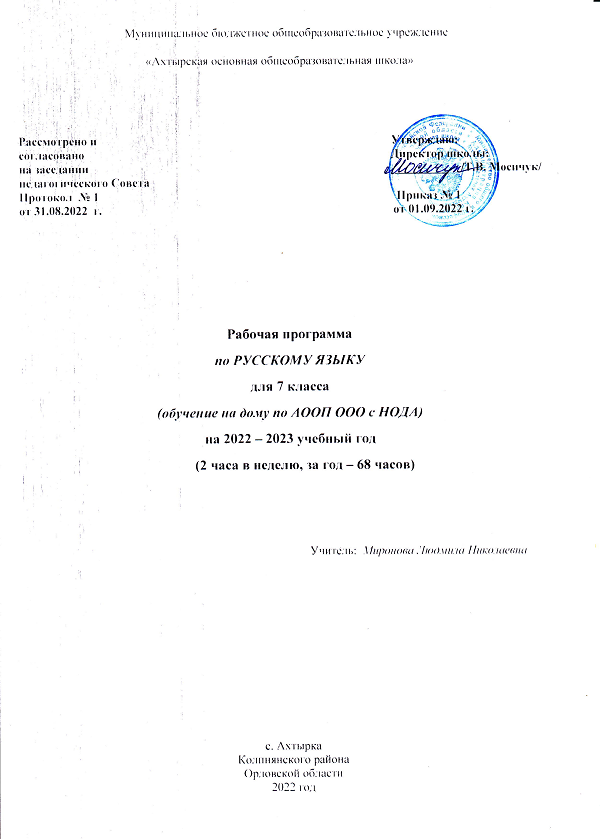 